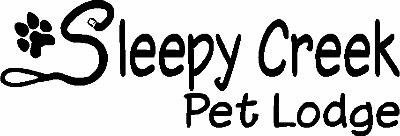                                             Class registration formName__________________________________________other Handlers__________________________Address_____________________________________________________Home phone______________________________cell__________________________________Email________________________________________________________Dogs name_______________________________________________________Breed_____________________________gender______________________________________Age_________Has dog ever bitten someone?  Y NDoes dog lunge and bark at other dogs? Y NDoes dog have difficulty meeting new people? Y NIf yes to any of these questions please give a brief summary_____________________________________________________________________________Some classes such as agility may not be appropriate for some dogs. If your dog is easily aroused by activity or other dogs please speak with us before enrolling in certain classesPlease check the class you are interested in. Puppy___________ intermediate______________Beginner_____________ advanced______________into agility_________ agility basics_________Class sizes are limited. All dogs must be current DHP, Rabies, Bordetella and be free of parasites to attend classes. Dogs that are disruptive will not be allowed in group classes. By completing the form you are affirming that your dog is current on vaccinations. Do not bring a dog to class if it has vomited, is coughing, or has diarrhea.I undersigned accept full resposiblity for the act of my dog, my guest, and myself while on the premises and release sleepy creek pet lodge from any and all claim of liability.Signature___________________________________________________date____________________